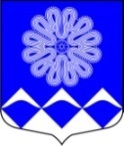 РОССИЙСКАЯ ФЕДЕРАЦИЯАДМИНИСТРАЦИЯ МУНИЦИПАЛЬНОГО ОБРАЗОВАНИЯПЧЕВСКОЕ СЕЛЬСКОЕ ПОСЕЛЕНИЕКИРИШСКОГО МУНИЦИПАЛЬНОГО РАЙОНАЛЕНИНГРАДСКОЙ ОБЛАСТИПОСТАНОВЛЕНИЕ30 августа 2021 года                                                                                      № 60Об утверждении Положения об участии администрации муниципального образования Пчевское сельское поселение Киришского муниципального района Ленинградской области в профилактике терроризма и экстремизма, а также в минимизации и (или) ликвидации последствий проявлений терроризма и экстремизма в границах муниципального образования Пчевское сельское поселение Киришского муниципального района Ленинградской областиВ соответствии с Федеральным законом от 25.07.2002 № 114-ФЗ                                  «О противодействии экстремистской деятельности», Федеральным законом                от 06.10.2003 № 131-ФЗ «Об общих принципах организации местного самоуправления в Российской Федерации», Федеральным законом от 06.03.2006             № 35-ФЗ «О противодействии терроризму», Указом Президента Российской Федерации от 15.02.2006 № 116 «О мерах по противодействию терроризму»,            со Стратегией государственной национальной политики Российской Федерации          на период до 2025 года, утвержденной Указом Президента Российской Федерации от 19.12.2012 № 1666, Стратегией национальной безопасности Российской Федерации, утвержденной Указом Президента Российской Федерации 31.12.2015 № 683, Стратегией противодействия экстремизму в Российской Федерации до 2025 года, утвержденной Указом Президентам Российской Федерации от 29.05.2020          № 344, руководствуясь Уставом муниципального образования Пчевское сельское поселение Киришского муниципального района Ленинградской области, администрация муниципального образования Пчевское сельское поселение Киришского муниципального района Ленинградской области	ПОСТАНОВЛЯЕТ:1. Утвердить Положение об участии администрации муниципального образования Пчевское сельское поселение Киришского муниципального района Ленинградской области в профилактике терроризма и экстремизма, а также минимизации и (или) ликвидации последствий проявлений терроризма и экстремизма в границах муниципального образования Пчевское сельское поселение Киришского муниципального района Ленинградской области согласно приложению к настоящему постановлению.2. Отменить постановление от 30.06.2017 № 77 «Об утверждении Положения об участии в профилактике терроризма и экстремизма, минимизации и (или) ликвидации последствий проявлений терроризма и экстремизма на территории муниципального образования Пчевское сельское поселение  Киришского муниципального района Ленинградской области».	3. Опубликовать данное постановление в газете «Пчевский вестник» и разместить на официальном сайте муниципального образования Пчевское сельское поселение.	4. Постановление вступает в законную силу после его официального опубликования (обнародования).Глава администрации                                                                                   Д.Н. ЛевашовПриложениек постановлениюадминистрации муниципального образования Пчевское сельское поселение Киришского муниципального района Ленинградской областиот 30.08.2021 г. № 60ПОЛОЖЕНИЕОБ УЧАСТИИ АДМИНИСТРАЦИИ МУНИЦИПАЛЬНОГО ОБРАЗОВАНИЯ ПЧЕВСКОЕ СЕЛЬСКОЕ ПОСЕЛЕНИЕ КИРИШСКОГО МУНИЦИПАЛЬНОГО РАЙОНА ЛЕНИНГРАДСКОЙ ОБЛАСТИ В ПРОФИЛАКТИКЕ ТЕРРОРИЗМА И ЭКСТРЕМИЗМА, МИНИМИЗАЦИИ И (ИЛИ) ЛИКВИДАЦИИ ПОСЛЕДСТВИЙ ПРОЯВЛЕНИЙ ТЕРРОРИЗМА И ЭКСТРЕМИЗМА В ГРАНИЦАХ  МУНИЦИПАЛЬНОГО ОБРАЗОВАНИЯ ПЧЕВСКОЕ СЕЛЬСКОЕ ПОСЕЛЕНИЕ КИРИШСКОГО МУНИЦИПАЛЬНОГО РАЙОНА ЛЕНИНГРАДСКОЙ ОБЛАСТИ1. Общие положения1. Настоящее Положение определяет цели, задачи и основные направления работы администрации муниципального образования Пчевское сельское поселение Киришского муниципального района Ленинградской области в сфере противодействия терроризма и экстремизму с учетом стоящих перед муниципальным образованием Пчевское сельское поселение Киришского муниципального района Ленинградской области вызовов и угроз, и направлено на консолидацию усилий администрации муниципального образования Пчевское сельское поселение Киришского муниципального района Ленинградской области, институтов гражданского общества, организаций и граждан в целях обеспечения безопасности населения муниципального образования Пчевское сельское поселение Киришского муниципального района Ленинградской области, укрепления гражданского единства, достижения межнационального (межэтнического) и межконфессионального согласия, сохранения этнокультурного многообразия народов Российской Федерации, проживающих на территории муниципального образования Пчевское сельское поселение Киришского муниципального района Ленинградской области, формирования у населения муниципального образования Пчевское сельское поселение Киришского муниципального района Ленинградской области атмосферы нетерпимости к экстремистской деятельности и распространения экстремистских идей.2. Правовую основу настоящего Положения составляют Конституция Российской Федерации, федеральные конституционные законы, федеральные законы, нормативные правовые акты Президента Российской Федерации и Правительства Российской Федерации, нормативные правовые акты Ленинградской области, муниципальные правовые акты муниципального образования Пчевское сельское поселение Киришского муниципального района Ленинградской области.3. Администрация муниципального образования Пчевское сельское поселение Киришского муниципального района Ленинградской области (далее – администрация) участвует в противодействии терроризму и экстремизма в пределах своей компетенции, в приоритетном порядке осуществляет профилактические, в том числе воспитательные и пропагандистские меры, направленные на предупреждение терроризма и экстремизма.2. Цели и задачи участия администрации в профилактике терроризма и экстремизма,минимизации и (или) ликвидации последствий проявленийтерроризма и экстремизма в границах муниципального образования Пчевское сельское поселение Киришского муниципального района Ленинградской области 4. Основными целями участия в профилактике терроризма и экстремизма, минимизации и (или) ликвидации последствий проявлений терроризма и экстремизма в границах муниципального образования Пчевское сельское поселение Киришского муниципального района Ленинградской области являются:1) участие в развитии системы выявления, предупреждения и пресечения актов терроризма, проявлений религиозного радикализма, национализма, сепаратизма, иных форм экстремизма, организованной преступности и других преступных посягательств на общественный порядок и общественную безопасность;2) создание механизмов предупреждения и нейтрализации социальных и межнациональных конфликтов; 3) укрепление режима безопасного функционирования, повышения уровня антитеррористической защищенности объектов жизнеобеспечения населения, транспортной инфраструктуры и других объектов;4) принятие мер для повышения защищенности населения от деструктивного информационного воздействия со стороны экстремистских и террористических организаций, иностранных специальных служб и пропагандистских структур;5) выявление и последующее устранение причин и условий, способствующих совершению террористических актов (профилактика терроризма);6) защита населения территории от экстремистских угроз.5. Задачами администрации при решении вопросов местного значения по участию в профилактике терроризма, а также в минимизации и (или) ликвидации последствий его проявлений в границах муниципального образования Пчевское сельское поселение Киришского муниципального района Ленинградской области являются:1) разработка и реализации муниципальных программ в области профилактики терроризма, а также минимизации и (или) ликвидации последствий его проявлений;2) организация и проведение информационно-пропагандистских мероприятий по разъяснению сущности терроризма и его общественной опасности в организациях, расположенных в границах муниципального образования Пчевское сельское поселение Киришского муниципального района Ленинградской области, а также по формированию у населения неприятия идеологии терроризма, в том числе путем распространения информационных материалов, печатной продукции, проведения разъяснительной работы и иных мероприятий;3) участие в мероприятиях по профилактике терроризма, а также по минимизации и (или) ликвидации последствий его проявлений, организуемых федеральными органами исполнительной власти и (или) органами исполнительной власти Ленинградской области;4) обеспечение выполнения требований к антитеррористической защищенности объектов, находящихся в собственности муниципального образования Пчевское сельское поселение Киришского муниципального района Ленинградской области или в ведении органов местного самоуправления муниципального образования Пчевское сельское поселение Киришского муниципального района Ленинградской области ;5) направление предложений по вопросам участия администрации в профилактике терроризма, а также в минимизации и (или) ликвидации последствий его проявлений в органы исполнительной власти Ленинградской области;6) осуществление иных полномочий по решению вопросов местного значения по участию в профилактике терроризма, а также в минимизации и (или) ликвидации последствий его проявлений.6. Задачами администрации в сфере противодействия экстремизму в границах муниципального образования Пчевское сельское поселение Киришского муниципального района Ленинградской области являются:1) проведение мониторинга в сфере противодействия экстремизму;2) разработка муниципальных правовых актов в сфере противодействия экстремизму;3) консолидация усилий администрации муниципального образования Пчевское сельское поселение Киришского муниципального района Ленинградской области, населения и заинтересованных организаций в противодействии экстремизму;4) организация в средствах массовой информации, информационно-телекоммуникационных сетях, включая информационную-телекоммуникационную сеть «Интернет» (далее - сеть «Интернет»), информационного сопровождения деятельности администрации в противодействии экстремизму, а также реализация эффективных мер, направленных на информационное противодействие распространению экстремистской идеологии;5) разработка и осуществление комплекса мер по повышению эффективности профилактики, выявления и пресечения преступлений и административных правонарушений экстремистской направленности.7. Основными направлениями работы администрации в сфере противодействия терроризму и экстремизму в границах муниципального образования Пчевское сельское поселение Киришского муниципального района Ленинградской области являются:1) принятие муниципальных программ (подпрограмм), предусматривающих формирование системы профилактики экстремизма и терроризма, предупреждения межнациональных (межэтнических) конфликтов.2) в области правоохранительной деятельности:а) взаимодействие с правоохранительными органами, органами государственной власти в совместной работе с населением и организациями по выявлению экстремистских проявлений, реализуемых с использованием политического, социального, религиозного и национального факторов;б) проведение профилактической работы с лицами, подверженными влиянию террористической и экстремистской идеологии;в) обеспечение при проведении собраний, митингов, демонстраций, шествий и других публичных мероприятий безопасности населения и общественного порядка в местах их проведения;3) в области социальной политики:а) проведение мониторинга межрасовых, межнациональных (межэтнических) и межконфессиональных отношений, социально-политической ситуации в целях предотвращения возникновения конфликтов либо их обострения, а также выявления причин и условий экстремистских проявлений и минимизации их последствий, в том числе с использованием государственной информационной системы мониторинга в сфере межнациональных и межконфессиональных отношений и раннего предупреждения конфликтных ситуаций;б) обеспечение реализации прав граждан на свободу совести и свободу вероисповедания без нанесения ущерба религиозным чувствам верующих и национальной идентичности населения;в) проведение социологических исследований по вопросам противодействия терроризму и экстремизму, а также оценка эффективности деятельности администрации по профилактике терроризма и экстремизма;г) своевременное реагирование на возникновение конфликтных ситуаций и факторов, способствующих этому;д) формирование у населения атмосферы неприятия пропаганды и оправдания экстремистской идеологии, ксенофобии, национальной или религиозной исключительности;4) в области миграционной политики:а) деятельность, направленная на недопущение формирования неблагоприятной миграционной ситуации;б) обеспечение социальной и культурной адаптации мигрантов, профилактики межнациональных (межэтнических) конфликтов;в) привлечение населения к деятельности администрации по противодействию терроризму и экстремизму при соблюдении принципа невмешательства;г) всестороннее освещение мер, принимаемых в сфере реализации миграционной политики;5) в области информационной политики:а) использование возможностей средств массовой информации, а также ресурсов сети «Интернет» в целях сохранения межнационального (межэтнического) и межконфессионального согласия, традиционных российский духовно-нравственных ценностей и приобщения к ним молодежи;б) подготовка и размещение в средствах массовой информации и в информационно-телекоммуникационных сетях, включая сеть «Интернет», социальной рекламы, направленной на патриотическое воспитание молодежи;в) информирование населения о деятельности противодействия терроризма и экстремизму;г) подготовка и распространение информационных материалов о предупреждении и пресечении экстремистской деятельности, ориентированных на повышение бдительности населения, возникновение у них заинтересованности в противодействии экстремизму;6) в области образования и молодежной политики:а) включение в муниципальные программы по развитию образования и воспитанию несовершеннолетних мероприятий по формированию у подрастающего поколения уважительного отношения ко всем национальностям, этносам и религиям;б) организация досуга детей, подростков, молодежи, семейного досуга, обеспечения доступности для населения объектов культуры, спорта и отдыха, создание условий для реализации творческого и спортивного потенциала, культурного развития граждан;в) проведение в образовательных организациях, учредителем которых является муниципальное образование Пчевское сельское поселение Киришского муниципального района Ленинградской области, занятий по воспитанию патриотизма, культуры мирного поведения, межнациональной и межконфессиональной дружбы, по обучению навыкам бесконфликтного общения, а также умению отстаивать собственное мнение, противодействовать социально опасному поведению, в том числе вовлечению в террористическую и экстремистскую деятельность, всеми законными средствами;г) включение в учебные планы, учебно-методические материалы учебных предметов, направленных на воспитание традиционных российских духовно-нравственных ценностей, культуры межнационального (межэтнического) и межконфессионального общения, формирование у детей и молодежи на всех этапах образовательного процесса общероссийской гражданской идентичности, патриотизма, гражданской ответственности, чувства гордости за историю России;д) обеспечение активного участия коллегиальных органов управления образовательных организаций, учредителем которых является муниципальное образование Пчевское сельское поселение Киришского муниципального района Ленинградской области, в профилактике экстремизма среди учащихся;е) проведение социологических исследований социальной обстановки в образовательных организациях, мониторинга девиантного поведения молодежи, анализа деятельности молодежных субкультур в целях выявления фактов распространения экстремистской идеологии;ж) взаимодействие с молодежными общественными объединениями, организациями спортивных болельщиков, группами лиц и гражданами в целях профилактики экстремистских проявлений при проведении массовых мероприятий;з) совершенствование мер, направленных на профилактику экстремистских проявлений в образовательных организациях, учредителем которых является муниципальное образование Пчевское сельское поселение Киришского муниципального района Ленинградской области;и) проведение мероприятий по своевременному выявлению и пресечению фактов радикализации несовершеннолетних;7) в области культурной политики:а) формирование межконфессионального и внутриконфессионального взаимодействия в целях обеспечения гражданского мира и согласия;б) содействие активному распространению идеи исторического единства народов Российской Федерации;в) использование потенциала институтов гражданского общества, в том числе ветеранских и молодежных организаций, в целях воспитания граждан в духе патриотизма, обеспечения единства российского народа, формирования в обществе неприятия идеологии терроризма и экстремизма, использования насилия для достижения социальных и политических целей;8) в области обеспечения участия населения в реализации муниципальной политики в сфере противодействия экстремизму:а) привлечение социально ориентированных некоммерческих организаций к реализации проектов, направленных на укрепление межнационального (межэтнического) и межконфессионального согласия, сохранение исторической памяти и патриотическое воспитание молодежи, профилактику социально опасного поведения граждан и содействие духовно-нравственному развитию личности;б) участие общественных советов и иных консультативных органов, созданных при администрации, в деятельности по гармонизации межнациональных (межэтнических) и межконфессиональных отношений;в) оказание содействия средствам массовой информации в широком и объективном освещении деятельности администрации в противодействии экстремизма.3. Деятельность администрации при участиив профилактике терроризма и экстремизма8. Администрация при участии в профилактике терроризма и экстремизма:1) в пределах своей компетенции принимает муниципальные правовые акты по вопросам участия в профилактике терроризма и экстремизма;2) изучает общественное мнение, политические, социально-экономические и иные процессы в границах муниципального образования Пчевское сельское поселение Киришского муниципального района Ленинградской области, оказывающие влияние на ситуацию в области противодействия терроризму и экстремизму;3) разрабатывает и утверждает муниципальные программы, предусматривающие мероприятия, направленные на профилактику терроризма и экстремизма;4) запрашивает и получает в установленном порядке информацию, документы и материалы, необходимые для реализации полномочий в сфере профилактики терроризма и экстремизма;5) осуществляет профилактическую и разъяснительную работу среди населения во взаимодействии с органами государственной власти, общественными и религиозными объединениями, иными организациями и гражданами;6) участвует в проведении антитеррористических учений, направленных на отработку взаимодействия органов государственной власти и органов местного самоуправления муниципального образования при осуществлении мер по противодействию терроризму, в том числе по минимизации и ликвидации последствий его проявлений.4. Финансовое обеспечение участия администрациив профилактике терроризма и экстремизма   9. Администрация при подготовке проекта бюджета муниципального образования Пчевское сельское поселение Киришского муниципального района Ленинградской области на текущий год и плановый период предусматривает расходы на реализацию муниципальных программ, включающих мероприятия по профилактике терроризма и экстремизма.10. Финансирование участия муниципального образования Пчевское сельское поселение Киришского муниципального района Ленинградской области в профилактике терроризма и экстремизма, а также в минимизации и (или) ликвидации последствий проявлений терроризма и экстремизма осуществляется за счет средств, предусмотренных в бюджете муниципального образования Пчевское сельское поселение Киришского муниципального района Ленинградской области на соответствующий финансовый год и плановый период.